Открытый урок развития речи   в 9 классеТема: подготовка к сочинению на лингвистическую темуЗадачи: развивать умениераскрывать смысл высказывания на лингвистическую тему, подбирать аргументы в защиту своей  позицииписать сочинение-рассуждение на лингвистическую темуопределять смысловое и выразительно-изобразительное значение знаков препинаниямотивировать выбор знака препинания в бессоюзном сложном предложенииразвивать  универсальные учебные действия: сотрудничать и работать в группе, излагать свою точку зрения на проблему, осуществлять взаимопроверку.воспитывать бережное и внимательное отношение к русскому языку, умение пользоваться его богатствамиХод урока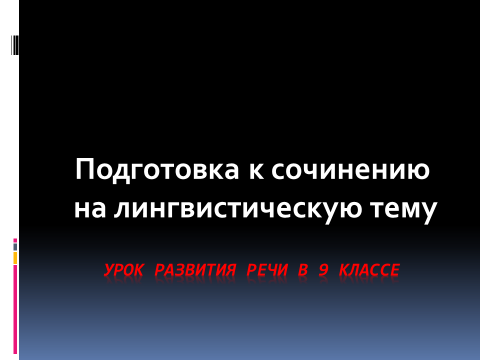 Ролевая игра: анализ сочинений по высказыванию К.Г.Паустовского  «Нет ничего такого в жизни и в нашем сознании, чего нельзя было бы передать русским словом»  Работа экспертной комиссии:  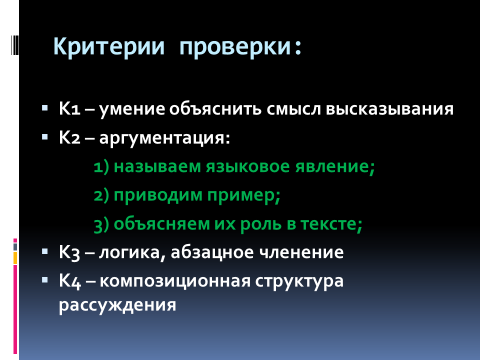 знакомство с содержанием текста; знакомство с критериями оценки;Защита мини-проектов:Работа №1. 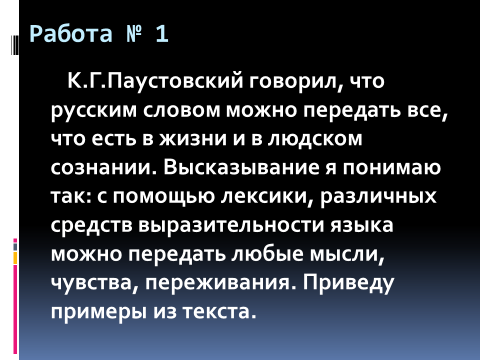 К.Г.Паустовский говорил, что русским словом можно передать все, что есть в жизни и в людском сознании. Высказывание я понимаю так: с помощью лексики, различных средств выразительности языка можно передать любые мысли, чувства, переживания. Приведу примеры из текста.В предложении 2 автор использует разговорное слово «жмутся», чтобы показать застенчивость и неуверенность ребят, пришедших к Анне Федотовне за письмами.Для того чтобы передать состояние матери, у которой отняли единственную память о сыне – его письма,  автор употребляет градацию. «Он угас, умер, погиб» - с каждым словом усиливается трагичность момента: бедная мать чувствует, что потеряла своего сына навсегда.  Таким образом, прав был Паустовский, писавший, что «нет ничего такого в жизни и в нашем сознании, чего нельзя было бы передать русским словом».Козмина Аня Работа № 2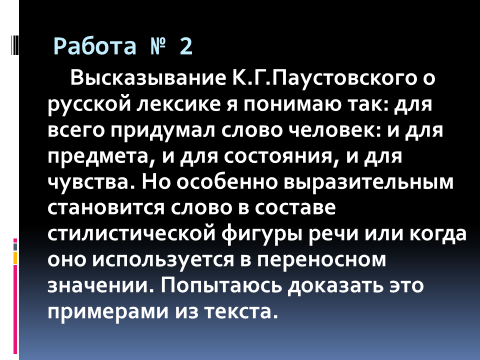 Высказывание К.Г.Паустовского о русской лексике я понимаю так: для всего придумал слово человек: и для предмета, и для состояния, и особенно для чувства. Но особенно выразительным становится слово в составе стилистической фигуры речи или когда оно используется в переносном значении. Попытаюсь доказать это примерами из текста. В этом отрывке используется градация: «он угас, умер, погиб». Это помогает автору усилить значение того, что чувствовала бедная мать, -  горечь, безысходность, обиду. Также в тексте Бориса Львовича Васильева употребляется метафора «ослепла, оглохла… ее душа». С ее помощью автор передает отчаяние матери, у которой порвали ту последнюю ниточку, что связывала ее с сыном.Таким образом, Паустовский был прав, утверждая: «Нет ничего такого в жизни и в нашем сознании, чего нельзя было бы передать русским словом».Лещикова КатяОценивание работ по критериям, комментарий оценки Мозговой штурм: прочитайте предложения: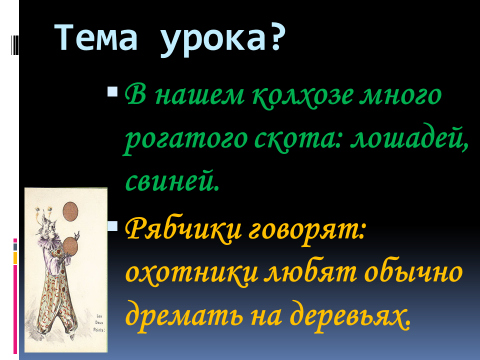  В нашем колхозе много рогатого скота: лошадей, свиней.Рябчики говорят: охотники любят обычно дремать на деревьях.Подумайте, есть ли в этих предложениях ошибки? Как бы вы определили их разновидность?  С каким разделом науки о языке   они связаны? Попытайтесь представить автора этих предложений. Что вы можете сказать об этом человеке? Почему ему удалось рассмешить вас? Сомерсет Моэм: "Это был не юмор мыслей, и даже не юмор слов; это было нечто куда более тонкое — юмор знаков препинания…»Анализ цитаты: «Пунктуационные знаки имеют своё определённое назначение в письменной речи. Как и каждая нота, пунктуационный знак имеет своё определённое место в системе письма, имеет свой неповторимый «характер». С. И. Львова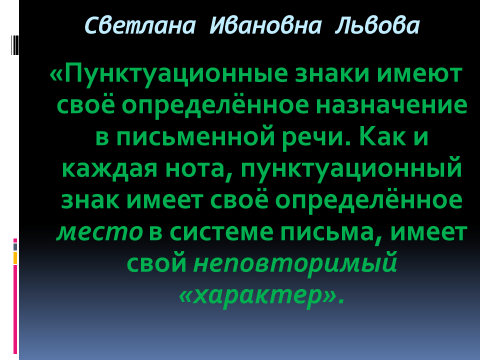 Знаки препинания не только выделяют синтаксические единицы, но и передают чувства пишущего, его отношение к изображаемому.Инсценировка стихотворения С.Я.Маршака «Знаки препинания»Работа в группах: смысловая роль знаков препинания (знаки препинания, имеющие наиболее ярко выраженный «неповторимый характер»).Точка. Ставится там, где пишущий хочет сказать: «Я сообщил вам все, что считал нужным. Можете обдумать мое сообщение».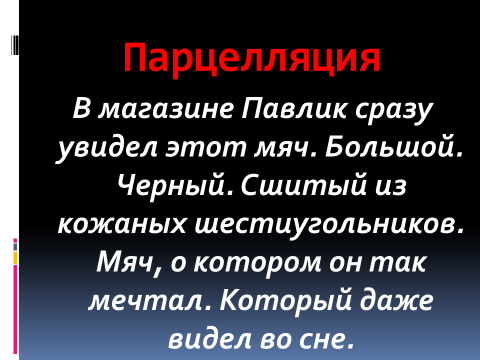 В магазине Павлик сразу увидел этот мяч. Большой. Черный. Сшитый из кожаных шестиугольников. Мяч, о котором он так мечтал. Который даже видел во сне.Многоточие – своеобразный антоним точки. Его ставят, когда хотят сказать:   «Я сообщил вам еще не все, что знаю. Подумайте сами, что еще можно добавить к сказанному» или «Я сообщил вам еще не все, что знаю. Я подумаю и, возможно, добавлю что- нибудь еще». "Многоточие изображает, должно быть, следы на цыпочках ушедших слов…" (В. Набоков)Вопросительный знак требует ответа. В какой форме: словесной, на уровне чувства, подчинения воле говорящего?Восклицательный знак показывает, насколько сильно волнует пишущего содержание собственного высказывания.Двоеточие ставят, если хотят сказать: «Я собираюсь пояснить сделанное сообщение»Двоеточие
Глазастое
Ходит,
Знаниями
Хвастая:
Так и хочется ему
Разъяснить нам,
Что к чему...Самостоятельная работа:А) Создание сочинений по текстам: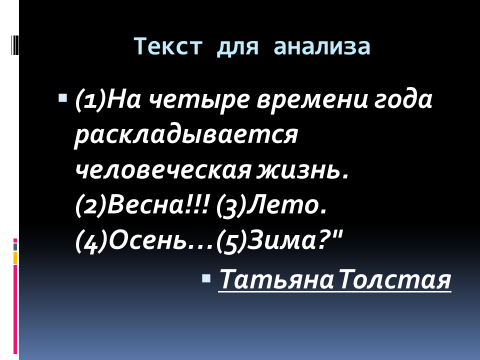 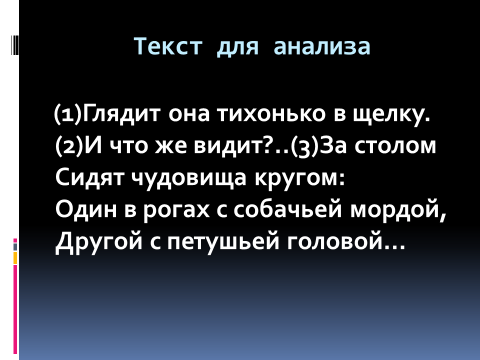 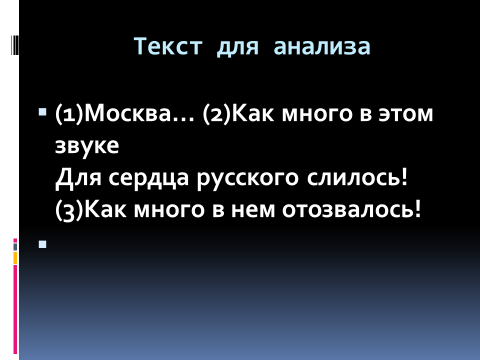 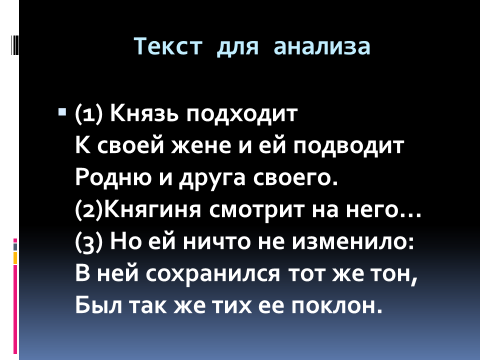 Проверка  сочинений:   оценка по критериямДомашнее задание: сочинение на лингвистическую тему «Мой любимый знак препинания»